   PHIẾU ĐĂNG KÝ XÉT TUYỂN ĐÀO TẠO LIÊN THÔNG TRÌNH ĐỘ ĐẠI HỌC NĂM 2021        (Dùng cho xét tuyển dựa vào kết quả học tập THPT)Kính gửi: Hội đồng tuyển sinh đại học năm 2021     Trường Đại học Sư phạm Kỹ thuật Nam Định1. Họ và tên thí sinh:	2. Ngày, tháng, năm sinh:	3. Giới tính:	 4. Hộ khẩu thường trú:	 6. Chế độ ưu tiên (khoanh tròn vào ô tướng ứng) - Ưu tiên theo đối tượng	- Ưu tiên theo khu vực tuyển sinh7. Học lớp 12 tại Trường/Trung tâm:	 8. Đăng ký xét tuyển đào tạo LT trình độ ĐH từ (trung cấp, trung cấp nghề, trung cấp chuyên nghiệp, cao đẳng, cao đẳng nghề, đại học):	 9. Đăng ký xét tuyển ngành: 	Mã ngành:	10. Điểm các môn học lớp 12 trong tổ hợp các môn thí sinh đăng ký dùng để xét tuyển:11. Địa chỉ báo tin: 	Email:……………..……………………………………………………………. Điện thoại liên hệ:	      Tôi xin cam đoan những lời khai trên Phiếu đăng ký xét tuyển này là đúng sự thật. Nếu sai tôi xin chịu xử lý theo Quy chế tuyển sinh hiện hành.Ngành, chuyên ngành đào tạo và tổ hợp xét tuyển	* Ngoại ngữ trong tổ hợp xét tuyển có thể là: Tiếng Anh, Tiếng Nga, Tiếng Pháp, Tiếng Trung Quốc, Tiếng Đức hoặc Tiếng Nhật. Hình thức đăng ký xét tuyển Thí sinh thực hiện đăng ký xét tuyển bằng một trong các hình thức sau:- Chuyển phát nhanh, chuyển phát ưu tiên Phiếu ĐKXT (theo mẫu) qua bưu điện - Nộp trực tiếp tại Ban Tuyển sinh Nhà trường.* Địa chỉ tiếp nhận ĐKXT và giải đáp các thông tin tuyển sinh: Ban tuyển sinh - Trường Đại học Sư phạm Kỹ thuật Nam ĐịnhĐịa chỉ: đường Phù Nghĩa, phường Lộc Hạ, thành phố Nam ĐịnhĐiện thoại: 0228.3630858          Email: bants.skn@moet.edu.vn Quý phụ huynh và các em học sinh có thể xem thông tin chi tiết về tuyển sinh của Nhà trường bằng cách quét mã QR code hoặc truy cập trực tiếp một trong những trang sau:     BỘ LAO ĐỘNG - THƯƠNG BINH VÀ XÃ HỘITRƯỜNG ĐẠI HỌC SƯ PHẠM KỸ THUẬT NAM ĐỊNHCỘNG HÒA XÃ HỘI CHỦ NGHĨA VIỆT NAMĐộc lập - Tự do - Hạnh phúc5. Số CMND/Số CCCD: Tổ hợp các môn dùng để xét tuyểnMôn …………Môn …………Môn …………Tổng điểmĐiểm trung bìnhcả nămCán bộ tiếp nhận hồ sơ…………….., ngày………tháng…….. năm 2021Họ và tên thí sinh(Ký và ghi rõ họ tên)TTTên ngành đào tạoMã ngành Tổ hợp xét tuyển1Công nghệ kỹ thuật cơ khí 7510201Toán, Vật lí, Hóa học;Toán, Hóa học, Sinh học;Toán, Vật lí, Ngoại ngữ;Toán, Ngữ văn, Ngoại ngữ.2Công nghệ chế tạo máy7510202Toán, Vật lí, Hóa học;Toán, Hóa học, Sinh học;Toán, Vật lí, Ngoại ngữ;Toán, Ngữ văn, Ngoại ngữ.3Công nghệ kỹ thuật ôtô7510205Toán, Vật lí, Hóa học;Toán, Hóa học, Sinh học;Toán, Vật lí, Ngoại ngữ;Toán, Ngữ văn, Ngoại ngữ.4Công nghệ kỹ thuật điện, điện tử 7510301Toán, Vật lí, Hóa học;Toán, Hóa học, Sinh học;Toán, Vật lí, Ngoại ngữ;Toán, Ngữ văn, Ngoại ngữ.5Công nghệ kỹ thuật điện7510301Toán, Vật lí, Hóa học;Toán, Hóa học, Sinh học;Toán, Vật lí, Ngoại ngữ;Toán, Ngữ văn, Ngoại ngữ.6Hệ thống điện7510301Toán, Vật lí, Hóa học;Toán, Hóa học, Sinh học;Toán, Vật lí, Ngoại ngữ;Toán, Ngữ văn, Ngoại ngữ.7Công nghệ kỹ thuật điều khiển và tự động hóa7510303Toán, Vật lí, Hóa học;Toán, Hóa học, Sinh học;Toán, Vật lí, Ngoại ngữ;Toán, Ngữ văn, Ngoại ngữ.8Khoa học máy tính7480101Toán, Vật lí, Hóa học;Toán, Hóa học, Sinh học;Toán, Vật lí, Ngoại ngữ;Toán, Ngữ văn, Ngoại ngữ.9Công nghệ thông tin7480201Toán, Vật lí, Hóa học;Toán, Hóa học, Sinh học;Toán, Vật lí, Ngoại ngữ;Toán, Ngữ văn, Ngoại ngữ.10Kế toán7340301Toán, Vật lí, Hóa học;Toán, Hóa học, Sinh học;Toán, Vật lí, Ngoại ngữ;Toán, Ngữ văn, Ngoại ngữ.11Quản trị kinh doanh7340101Toán, Vật lí, Hóa học;Toán, Hóa học, Sinh học;Toán, Vật lí, Ngoại ngữ;Toán, Ngữ văn, Ngoại ngữ.Websitehttp://www.nute.edu.vn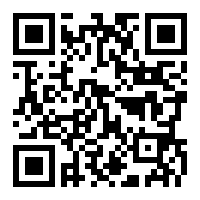 Fanpage Facebookfb.com/ts.nute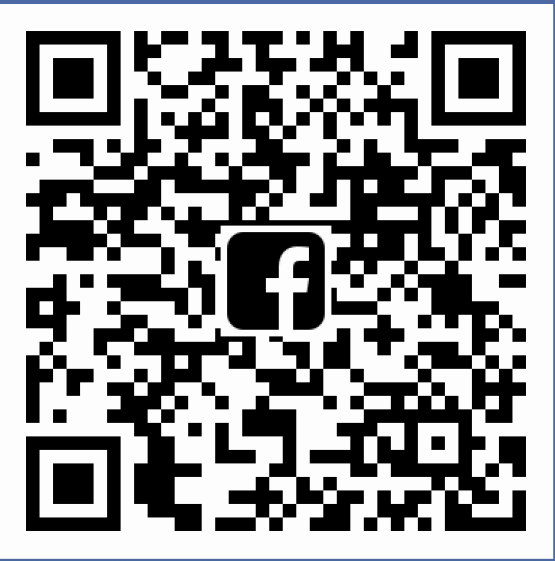  Zalo OfficialTrường đại học SPKT Nam Định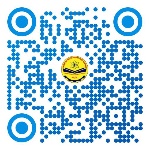 